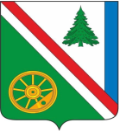 16.08.2022г. №444РОССИЙСКАЯ ФЕДЕРАЦИЯИРКУТСКАЯ ОБЛАСТЬБРАТСКИЙ РАЙОНВИХОРЕВСКОЕ МУНИЦИПАЛЬНОЕ ОБРАЗОВАНИЕАДМИНИСТРАЦИЯПОСТАНОВЛЕНИЕО ВНЕСЕНИИ ИЗМЕНЕНИЙ В  ПОСТАНОВЛЕНИЕ АДМИНИСТРАЦИИ ВИХОРЕВСКОГО ГОРОДСКОГО ПОСЕЛЕНИЯ ОТ 07.02.2020г. №32 «ОБ УТВЕРЖДЕНИИ МУНИЦИПАЛЬНОЙ ПРОГРАММЫ ВИХОРЕВСКОГО ГОРОДСКОГО ПОСЕЛЕНИЯ «РАЗВИТИЕ ЖИЛИЩНО-КОММУНАЛЬНОГО ХОЗЯЙСТВА И ИНФРАСТРУКТУРЫ» НА 2020-2024 ГОДЫ» (в ред. от 20.06.2022г. №323)Руководствуясь статьями 14, 17 Федерального закона от 06.10.2003 года №131-ФЗ «Об общих принципах организации местного самоуправления в Российской Федерации», статьей 7 Устава Вихоревского муниципального образования, администрация Вихоревского городского поселенияПОСТАНОВЛЯЕТ:1. Внести в муниципальную программу Вихоревского городского поселения «Развитие жилищно-коммунального хозяйства и инфраструктуры» на 2020-2024 годы, утвержденную постановлением администрации Вихоревского городского поселения №32 от 07.02.2020г. (в редакции постановления от 20.06.2022г. №323) следующие изменения:− муниципальную программу изложить в новой редакции, согласно приложению к настоящему постановлению.2. Постановления администрации Вихоревского городского поселения №50 от 06.03.2020г., №124 от 10.06.2020г., №126 от 15.06.2020г., №151 от 28.07.2020г., №14 от 02.02.2021г., №121 от 17.06.2021г., №154 от 09.08.2021г., №235 от 08.12.2021г., №239 от 11.05.2022г., №323 от 20.06.2022г. признать утратившими силу.2. Настоящее постановление подлежит официальному опубликованию и размещению на официальном сайте администрации Вихоревского городского поселения.3. Контроль за исполнением настоящего постановления оставляю за собой.Глава администрации Вихоревского городского поселения                                                     Н.Ю.ДружининРуководитель аппарата администрации __________________ Г.А.Дударева«16» августа 2022г.Консультант по правовым вопросам__________________ О.И.Пуляева«16» августа 2022г.Начальник ФЭУ___________________А.Е.Золотуева«16» августа 2022г.РАССЫЛКА:1 экз. – дело; 1 экз. – отдел ЖКХАиС;1 экз. – ФЭУ.исполнитель:начальник ОЖКХАиС Попова А.В.т. 8(3953)40-07-77